Занятие рассчитано на 2 часа. Необходимо выполнить задание. Работу прислать на почту  wwwoks-getman1@yandex.ru 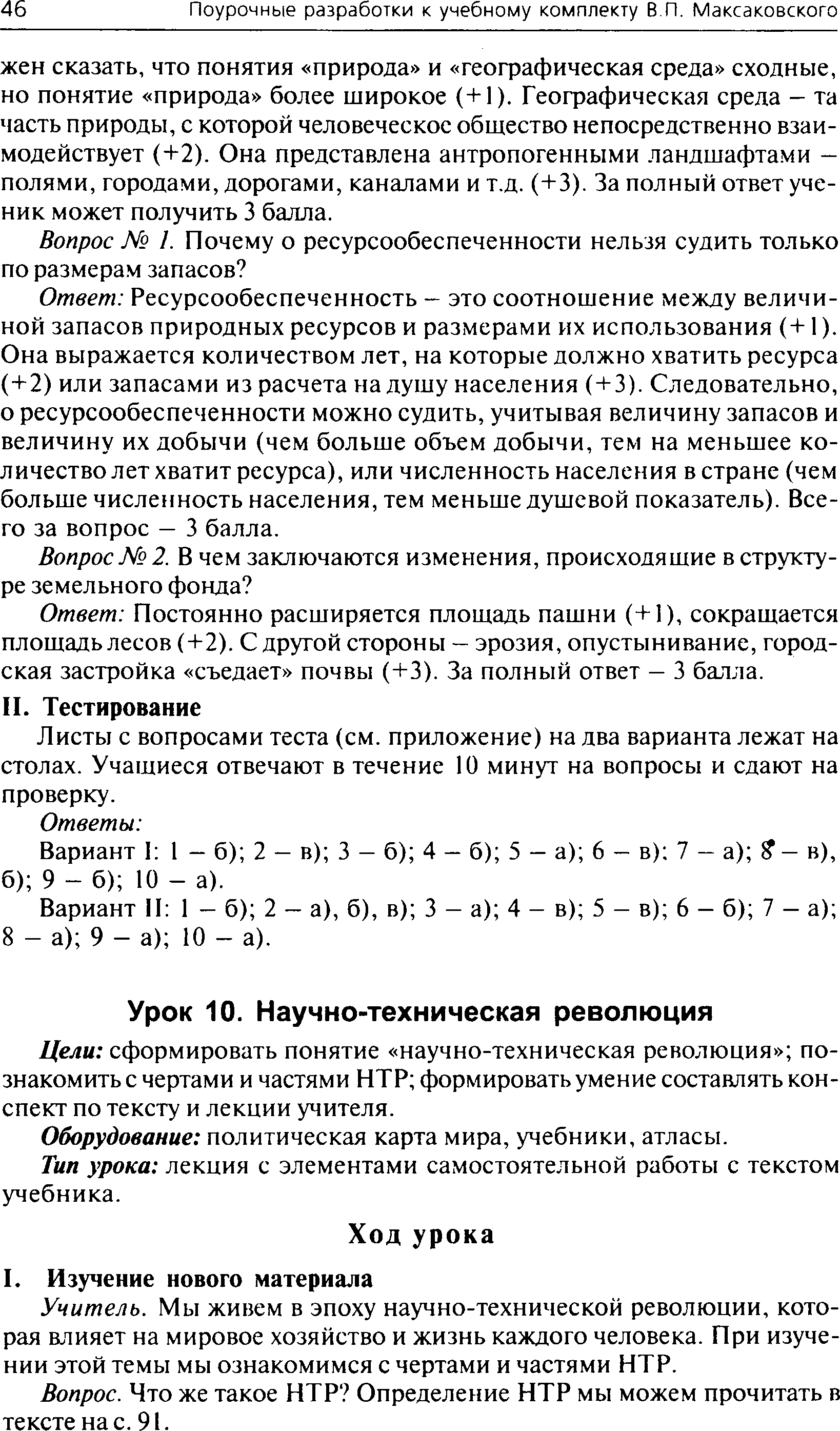 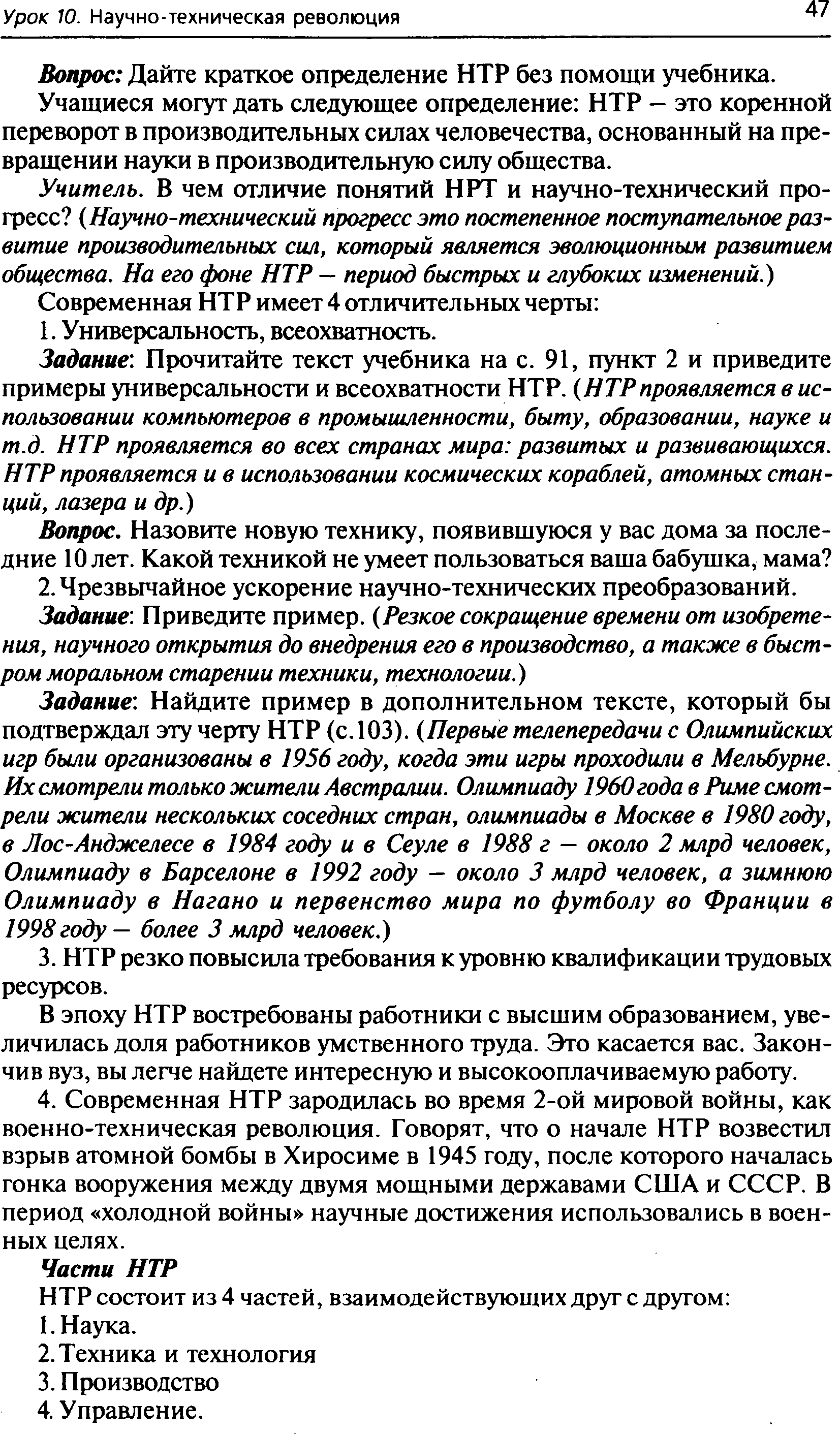 